ZZP-COPANEKS XIZAHTJEV za podršku certificiranju organske proizvodnje(mjesto)	            			   (dan, mjesec, godina)                                                                                                          Potpis M.P.Napomena: Podnosilac zahtjeva popunjava tablicu stavljajući „X“ za svaki priloženi dokument. Svi dokumenti moraju biti originali ili propisno ovjerene kopije.Podnosilac zahtjeva može od Federalnog ministarstva u svakom trenutku zatražiti povrat originalne dokumentacije pod uslovom da istu zamijeni ovjerenom kopijom.Osnovni podaci o podnosiocuBroj polj. gazdinstva (BPG)Broj klijenta (BK)Podnosilac je:obveznik PDV-anije obveznik PDV-aobveznik PDV-anije obveznik PDV-aobveznik PDV-anije obveznik PDV-aobveznik PDV-anije obveznik PDV-aobveznik PDV-anije obveznik PDV-aobveznik PDV-anije obveznik PDV-aobveznik PDV-anije obveznik PDV-aobveznik PDV-anije obveznik PDV-aobveznik PDV-anije obveznik PDV-aobveznik PDV-anije obveznik PDV-aobveznik PDV-anije obveznik PDV-aobveznik PDV-anije obveznik PDV-aobveznik PDV-anije obveznik PDV-aobveznik PDV-anije obveznik PDV-aobveznik PDV-anije obveznik PDV-aobveznik PDV-anije obveznik PDV-aobveznik PDV-anije obveznik PDV-aobveznik PDV-anije obveznik PDV-aobveznik PDV-anije obveznik PDV-aobveznik PDV-anije obveznik PDV-aobveznik PDV-anije obveznik PDV-aobveznik PDV-anije obveznik PDV-aobveznik PDV-anije obveznik PDV-aobveznik PDV-anije obveznik PDV-aobveznik PDV-anije obveznik PDV-aobveznik PDV-anije obveznik PDV-aobveznik PDV-anije obveznik PDV-aobveznik PDV-anije obveznik PDV-aobveznik PDV-anije obveznik PDV-aobveznik PDV-anije obveznik PDV-aobveznik PDV-anije obveznik PDV-aobveznik PDV-anije obveznik PDV-aobveznik PDV-anije obveznik PDV-aobveznik PDV-anije obveznik PDV-aobveznik PDV-anije obveznik PDV-aobveznik PDV-anije obveznik PDV-aIme i prezime /naziv pravnog licaJMB/JIB/ID brojPrebivalište/sjedišteKantonGrad/OpćinaNaseljeno mjestoUlica i brojPoštanski brojTelefon/mobitelE-mailPodaci o certifikatuUpisati vrstu certifikata Naziv tijela koje je izdalo certifikatVrsta proizvodnje koja se certificiraUkupni trošak certificiranja(bez PDV-a)Svojim potpisom potvrđujem da sam podoban/na za primanje podrške. Potvrđujem da su podaci dati u zahtjevu za podršku i pratećoj dokumentaciji tačni, te dopuštam njihovu provjeru. Dopuštam upotrebu svojih ličnih podataka tokom obrade zahtjeva za podršku, procesa plaćanja i trajanja ugovornih obaveza.Svojim potpisom potvrđujem da sam podoban/na za primanje podrške. Potvrđujem da su podaci dati u zahtjevu za podršku i pratećoj dokumentaciji tačni, te dopuštam njihovu provjeru. Dopuštam upotrebu svojih ličnih podataka tokom obrade zahtjeva za podršku, procesa plaćanja i trajanja ugovornih obaveza.Svojim potpisom potvrđujem da sam podoban/na za primanje podrške. Potvrđujem da su podaci dati u zahtjevu za podršku i pratećoj dokumentaciji tačni, te dopuštam njihovu provjeru. Dopuštam upotrebu svojih ličnih podataka tokom obrade zahtjeva za podršku, procesa plaćanja i trajanja ugovornih obaveza.Svojim potpisom potvrđujem da sam podoban/na za primanje podrške. Potvrđujem da su podaci dati u zahtjevu za podršku i pratećoj dokumentaciji tačni, te dopuštam njihovu provjeru. Dopuštam upotrebu svojih ličnih podataka tokom obrade zahtjeva za podršku, procesa plaćanja i trajanja ugovornih obaveza.Svojim potpisom potvrđujem da sam podoban/na za primanje podrške. Potvrđujem da su podaci dati u zahtjevu za podršku i pratećoj dokumentaciji tačni, te dopuštam njihovu provjeru. Dopuštam upotrebu svojih ličnih podataka tokom obrade zahtjeva za podršku, procesa plaćanja i trajanja ugovornih obaveza.Svojim potpisom potvrđujem da sam podoban/na za primanje podrške. Potvrđujem da su podaci dati u zahtjevu za podršku i pratećoj dokumentaciji tačni, te dopuštam njihovu provjeru. Dopuštam upotrebu svojih ličnih podataka tokom obrade zahtjeva za podršku, procesa plaćanja i trajanja ugovornih obaveza.Svojim potpisom potvrđujem da sam podoban/na za primanje podrške. Potvrđujem da su podaci dati u zahtjevu za podršku i pratećoj dokumentaciji tačni, te dopuštam njihovu provjeru. Dopuštam upotrebu svojih ličnih podataka tokom obrade zahtjeva za podršku, procesa plaćanja i trajanja ugovornih obaveza.Svojim potpisom potvrđujem da sam podoban/na za primanje podrške. Potvrđujem da su podaci dati u zahtjevu za podršku i pratećoj dokumentaciji tačni, te dopuštam njihovu provjeru. Dopuštam upotrebu svojih ličnih podataka tokom obrade zahtjeva za podršku, procesa plaćanja i trajanja ugovornih obaveza.Svojim potpisom potvrđujem da sam podoban/na za primanje podrške. Potvrđujem da su podaci dati u zahtjevu za podršku i pratećoj dokumentaciji tačni, te dopuštam njihovu provjeru. Dopuštam upotrebu svojih ličnih podataka tokom obrade zahtjeva za podršku, procesa plaćanja i trajanja ugovornih obaveza.Svojim potpisom potvrđujem da sam podoban/na za primanje podrške. Potvrđujem da su podaci dati u zahtjevu za podršku i pratećoj dokumentaciji tačni, te dopuštam njihovu provjeru. Dopuštam upotrebu svojih ličnih podataka tokom obrade zahtjeva za podršku, procesa plaćanja i trajanja ugovornih obaveza.Svojim potpisom potvrđujem da sam podoban/na za primanje podrške. Potvrđujem da su podaci dati u zahtjevu za podršku i pratećoj dokumentaciji tačni, te dopuštam njihovu provjeru. Dopuštam upotrebu svojih ličnih podataka tokom obrade zahtjeva za podršku, procesa plaćanja i trajanja ugovornih obaveza.Svojim potpisom potvrđujem da sam podoban/na za primanje podrške. Potvrđujem da su podaci dati u zahtjevu za podršku i pratećoj dokumentaciji tačni, te dopuštam njihovu provjeru. Dopuštam upotrebu svojih ličnih podataka tokom obrade zahtjeva za podršku, procesa plaćanja i trajanja ugovornih obaveza.Svojim potpisom potvrđujem da sam podoban/na za primanje podrške. Potvrđujem da su podaci dati u zahtjevu za podršku i pratećoj dokumentaciji tačni, te dopuštam njihovu provjeru. Dopuštam upotrebu svojih ličnih podataka tokom obrade zahtjeva za podršku, procesa plaćanja i trajanja ugovornih obaveza.Svojim potpisom potvrđujem da sam podoban/na za primanje podrške. Potvrđujem da su podaci dati u zahtjevu za podršku i pratećoj dokumentaciji tačni, te dopuštam njihovu provjeru. Dopuštam upotrebu svojih ličnih podataka tokom obrade zahtjeva za podršku, procesa plaćanja i trajanja ugovornih obaveza.Svojim potpisom potvrđujem da sam podoban/na za primanje podrške. Potvrđujem da su podaci dati u zahtjevu za podršku i pratećoj dokumentaciji tačni, te dopuštam njihovu provjeru. Dopuštam upotrebu svojih ličnih podataka tokom obrade zahtjeva za podršku, procesa plaćanja i trajanja ugovornih obaveza.Svojim potpisom potvrđujem da sam podoban/na za primanje podrške. Potvrđujem da su podaci dati u zahtjevu za podršku i pratećoj dokumentaciji tačni, te dopuštam njihovu provjeru. Dopuštam upotrebu svojih ličnih podataka tokom obrade zahtjeva za podršku, procesa plaćanja i trajanja ugovornih obaveza.Svojim potpisom potvrđujem da sam podoban/na za primanje podrške. Potvrđujem da su podaci dati u zahtjevu za podršku i pratećoj dokumentaciji tačni, te dopuštam njihovu provjeru. Dopuštam upotrebu svojih ličnih podataka tokom obrade zahtjeva za podršku, procesa plaćanja i trajanja ugovornih obaveza.Svojim potpisom potvrđujem da sam podoban/na za primanje podrške. Potvrđujem da su podaci dati u zahtjevu za podršku i pratećoj dokumentaciji tačni, te dopuštam njihovu provjeru. Dopuštam upotrebu svojih ličnih podataka tokom obrade zahtjeva za podršku, procesa plaćanja i trajanja ugovornih obaveza.Svojim potpisom potvrđujem da sam podoban/na za primanje podrške. Potvrđujem da su podaci dati u zahtjevu za podršku i pratećoj dokumentaciji tačni, te dopuštam njihovu provjeru. Dopuštam upotrebu svojih ličnih podataka tokom obrade zahtjeva za podršku, procesa plaćanja i trajanja ugovornih obaveza.Svojim potpisom potvrđujem da sam podoban/na za primanje podrške. Potvrđujem da su podaci dati u zahtjevu za podršku i pratećoj dokumentaciji tačni, te dopuštam njihovu provjeru. Dopuštam upotrebu svojih ličnih podataka tokom obrade zahtjeva za podršku, procesa plaćanja i trajanja ugovornih obaveza.Svojim potpisom potvrđujem da sam podoban/na za primanje podrške. Potvrđujem da su podaci dati u zahtjevu za podršku i pratećoj dokumentaciji tačni, te dopuštam njihovu provjeru. Dopuštam upotrebu svojih ličnih podataka tokom obrade zahtjeva za podršku, procesa plaćanja i trajanja ugovornih obaveza.Svojim potpisom potvrđujem da sam podoban/na za primanje podrške. Potvrđujem da su podaci dati u zahtjevu za podršku i pratećoj dokumentaciji tačni, te dopuštam njihovu provjeru. Dopuštam upotrebu svojih ličnih podataka tokom obrade zahtjeva za podršku, procesa plaćanja i trajanja ugovornih obaveza.Svojim potpisom potvrđujem da sam podoban/na za primanje podrške. Potvrđujem da su podaci dati u zahtjevu za podršku i pratećoj dokumentaciji tačni, te dopuštam njihovu provjeru. Dopuštam upotrebu svojih ličnih podataka tokom obrade zahtjeva za podršku, procesa plaćanja i trajanja ugovornih obaveza.Svojim potpisom potvrđujem da sam podoban/na za primanje podrške. Potvrđujem da su podaci dati u zahtjevu za podršku i pratećoj dokumentaciji tačni, te dopuštam njihovu provjeru. Dopuštam upotrebu svojih ličnih podataka tokom obrade zahtjeva za podršku, procesa plaćanja i trajanja ugovornih obaveza.Svojim potpisom potvrđujem da sam podoban/na za primanje podrške. Potvrđujem da su podaci dati u zahtjevu za podršku i pratećoj dokumentaciji tačni, te dopuštam njihovu provjeru. Dopuštam upotrebu svojih ličnih podataka tokom obrade zahtjeva za podršku, procesa plaćanja i trajanja ugovornih obaveza.Svojim potpisom potvrđujem da sam podoban/na za primanje podrške. Potvrđujem da su podaci dati u zahtjevu za podršku i pratećoj dokumentaciji tačni, te dopuštam njihovu provjeru. Dopuštam upotrebu svojih ličnih podataka tokom obrade zahtjeva za podršku, procesa plaćanja i trajanja ugovornih obaveza.Svojim potpisom potvrđujem da sam podoban/na za primanje podrške. Potvrđujem da su podaci dati u zahtjevu za podršku i pratećoj dokumentaciji tačni, te dopuštam njihovu provjeru. Dopuštam upotrebu svojih ličnih podataka tokom obrade zahtjeva za podršku, procesa plaćanja i trajanja ugovornih obaveza.Svojim potpisom potvrđujem da sam podoban/na za primanje podrške. Potvrđujem da su podaci dati u zahtjevu za podršku i pratećoj dokumentaciji tačni, te dopuštam njihovu provjeru. Dopuštam upotrebu svojih ličnih podataka tokom obrade zahtjeva za podršku, procesa plaćanja i trajanja ugovornih obaveza.Svojim potpisom potvrđujem da sam podoban/na za primanje podrške. Potvrđujem da su podaci dati u zahtjevu za podršku i pratećoj dokumentaciji tačni, te dopuštam njihovu provjeru. Dopuštam upotrebu svojih ličnih podataka tokom obrade zahtjeva za podršku, procesa plaćanja i trajanja ugovornih obaveza.Svojim potpisom potvrđujem da sam podoban/na za primanje podrške. Potvrđujem da su podaci dati u zahtjevu za podršku i pratećoj dokumentaciji tačni, te dopuštam njihovu provjeru. Dopuštam upotrebu svojih ličnih podataka tokom obrade zahtjeva za podršku, procesa plaćanja i trajanja ugovornih obaveza.Svojim potpisom potvrđujem da sam podoban/na za primanje podrške. Potvrđujem da su podaci dati u zahtjevu za podršku i pratećoj dokumentaciji tačni, te dopuštam njihovu provjeru. Dopuštam upotrebu svojih ličnih podataka tokom obrade zahtjeva za podršku, procesa plaćanja i trajanja ugovornih obaveza.Svojim potpisom potvrđujem da sam podoban/na za primanje podrške. Potvrđujem da su podaci dati u zahtjevu za podršku i pratećoj dokumentaciji tačni, te dopuštam njihovu provjeru. Dopuštam upotrebu svojih ličnih podataka tokom obrade zahtjeva za podršku, procesa plaćanja i trajanja ugovornih obaveza.Svojim potpisom potvrđujem da sam podoban/na za primanje podrške. Potvrđujem da su podaci dati u zahtjevu za podršku i pratećoj dokumentaciji tačni, te dopuštam njihovu provjeru. Dopuštam upotrebu svojih ličnih podataka tokom obrade zahtjeva za podršku, procesa plaćanja i trajanja ugovornih obaveza.Svojim potpisom potvrđujem da sam podoban/na za primanje podrške. Potvrđujem da su podaci dati u zahtjevu za podršku i pratećoj dokumentaciji tačni, te dopuštam njihovu provjeru. Dopuštam upotrebu svojih ličnih podataka tokom obrade zahtjeva za podršku, procesa plaćanja i trajanja ugovornih obaveza.Svojim potpisom potvrđujem da sam podoban/na za primanje podrške. Potvrđujem da su podaci dati u zahtjevu za podršku i pratećoj dokumentaciji tačni, te dopuštam njihovu provjeru. Dopuštam upotrebu svojih ličnih podataka tokom obrade zahtjeva za podršku, procesa plaćanja i trajanja ugovornih obaveza.Svojim potpisom potvrđujem da sam podoban/na za primanje podrške. Potvrđujem da su podaci dati u zahtjevu za podršku i pratećoj dokumentaciji tačni, te dopuštam njihovu provjeru. Dopuštam upotrebu svojih ličnih podataka tokom obrade zahtjeva za podršku, procesa plaćanja i trajanja ugovornih obaveza.Svojim potpisom potvrđujem da sam podoban/na za primanje podrške. Potvrđujem da su podaci dati u zahtjevu za podršku i pratećoj dokumentaciji tačni, te dopuštam njihovu provjeru. Dopuštam upotrebu svojih ličnih podataka tokom obrade zahtjeva za podršku, procesa plaćanja i trajanja ugovornih obaveza.UPodnosi (ime i prezime odgovornog lica)POPIS DOKUMENATAStaviti “X” u odgovarajuće poljeFaktura ispostavljena za izvršenu uslugu certificiranja Dokaz o izvršenoj uplati po svakoj ispostavljenoj fakturiKopija certifikataDokaz o izmirenim obavezama za prethodnu godinu ili sporazum o reprogramiranju duga kod Porezne uprave Federacije BiH (svi korisnici)Dokaz o izmirenim obavezama za prethodnu godinu ili sporazum o reprogramiranju duga kod Uprave za indirektno oporezivanje BiH (samo obveznici PDV-a)Dokaz o uplati federalne upravne takse u iznosu od 20 KM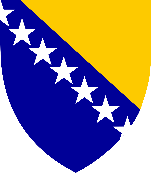 